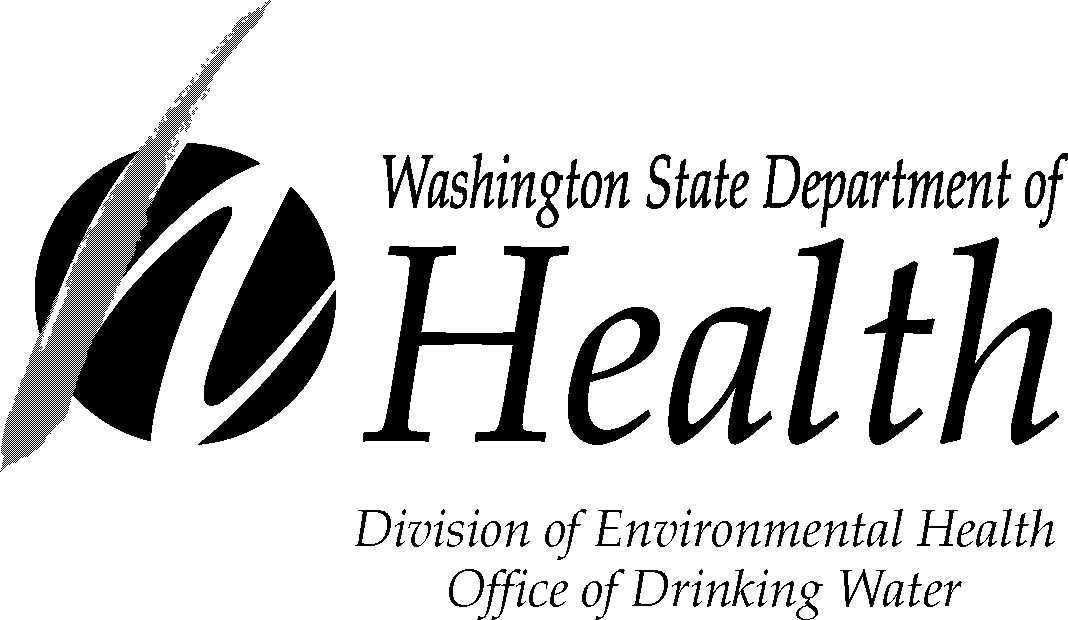 DISTRIBUTION CHLORINE RESIDUAL REPORT FORMINSTRUCTIONS FOR DISTRIBUTION CHLORINE RESIDUAL REPORT FORMMonitoring Requirement – Measure and record free chlorine residual from a representative location in your distribution system at least 5 days per week.  Please note your required residual at the top of the form. Use a Free Chlorine Residual test kit to measure the residual.Source Meter Reading – You should record this at least once a week. The total volume of water used is calculated as the difference between the source meter readings.  Record this as the total under the Source Meter Reading.Tank level (gallons/pounds) – The amount of chlorine solution remaining in the chemical feed tank.  If you use gas chlorine, record the pounds remaining.  You should record this at least once a week.Volume Used (gallons/pounds) – The amount of chlorine solution used since the last time it was checked.  If you use gas chlorine, record the pounds used.  You should record this at least once a week.Distribution Chlorine Residual (in mg/L) – The measurement of free chlorine residual at a representative location in your distribution system.Distribution Sample Location – The location where the distribution chlorine residual sample was collected, such as a home or business that is a representative point within the distribution system.  Troubleshooting Notes – Note troubleshooting activities and additional residual readings following an initial low or zero residual reading.	Coliform sampling – You must test the chlorine residual at the same time and location that you collect a routine or repeat coliform sample.  Be sure to mark the chlorine residual on the coliform lab slip.Return to your regional office by the 10th of the following month. We encourage you to submit your monthly treatment plant report form electronically to the appropriate email address.If you need this publication in an alternative format call 800.525.0127 (TDD/TTY call 711).  This and other publications are available at doh.wa.gov/drinkingwater. DOH Form 331-593 (Updated 4/2019)Water System Name:  Water System Name:  Month/Year:County:  ID#:  Report Submitted by:Treatment Plant #:  Source(s)#:  Operator Certification #:Requirements:    Cl2 Residual:       mg/L in distribution   Monitoring requirement:       days per weekRequirements:    Cl2 Residual:       mg/L in distribution   Monitoring requirement:       days per weekTelephone #:Requirements:    Cl2 Residual:       mg/L in distribution   Monitoring requirement:       days per weekRequirements:    Cl2 Residual:       mg/L in distribution   Monitoring requirement:       days per weekSignature:Water ProductionGallons or ft3Chlorine Solution UsedChlorine Solution UsedTreated Water QualityTreated Water QualityTreated Water QualityTreated Water QualityDateSource Meter ReadingTankLevel(Gallons/Pounds)VolumeUsed(Gallons/Pounds)DistributionCl2 Residual(mg/L)Distribution Sample LocationTroubleshooting NotesAlso record additional residual readings following a low or zero residual readingSampler Initials12345678910111213141516171819202122232425262728293031Total Total number of measurements collected Total number of measurements collected Total number of measurements collectedMaxMin Please keep a copy for your records and send report by the 10th of the following month to your Regional Office.See instructions page.Eastern Region16201 East Indiana Avenue, Suite 1500Spokane Valley, WA 99216Phone:	509.329.2100Fax: 	509.329.2104Email: 	DOHDWChlorination@doh.wa.govCounties Served:  Adams, Asotin, Benton, Chelan, Columbia, Douglas, Franklin, Ferry, Garfield, Grant, Kittitas, Klickitat, Lincoln, Okanogan, Pend Oreille, Spokane, Stevens, Walla Walla, Whitman and Yakima.Counties Served:  Adams, Asotin, Benton, Chelan, Columbia, Douglas, Franklin, Ferry, Garfield, Grant, Kittitas, Klickitat, Lincoln, Okanogan, Pend Oreille, Spokane, Stevens, Walla Walla, Whitman and Yakima.Counties Served:  Adams, Asotin, Benton, Chelan, Columbia, Douglas, Franklin, Ferry, Garfield, Grant, Kittitas, Klickitat, Lincoln, Okanogan, Pend Oreille, Spokane, Stevens, Walla Walla, Whitman and Yakima.Northwest RegionPO Box 47800Olympia WA 98504Phone: 	253.395.6750Fax: 	253.395.6760Email:     DW.NWRO@doh.wa.gov Counties Served:  Island, King, Pierce, San Juan, Skagit, Snohomish, and Whatcom.Counties Served:  Island, King, Pierce, San Juan, Skagit, Snohomish, and Whatcom.Counties Served:  Island, King, Pierce, San Juan, Skagit, Snohomish, and Whatcom.Southwest RegionPO Box 47823Olympia, WA 98504Phone:	360-236-3030Fax:	360-236-3029Email:	SW.Treatment.Reports@doh.wa.govCounties Served:  Clallam, Clark, Cowlitz, Grays Harbor, Jefferson, Kitsap, Lewis, Mason, Pacific, Skamania, Thurston, and Wahkiakum.Counties Served:  Clallam, Clark, Cowlitz, Grays Harbor, Jefferson, Kitsap, Lewis, Mason, Pacific, Skamania, Thurston, and Wahkiakum.Counties Served:  Clallam, Clark, Cowlitz, Grays Harbor, Jefferson, Kitsap, Lewis, Mason, Pacific, Skamania, Thurston, and Wahkiakum.